Анкета/Техзадание на проектирование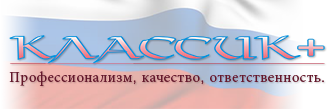 электрики, слаботочных систем (для решения «умный дом»)Ответ на любой пункт можно написать в свободной форме. Если какие-то вопросы в этой анкете вызывают затруднения или вовсе непонятны, то можно их не заполнять. Мы потом, вместе с вами в телефонном или личном разговоре «пройдёмся» по всем этим вопросам в анкете, но чем больше Ваших ответов будет написано, тем проще и легче нам с Вами будет в дальнейшем.Общая информация о Вас и об объектеКак к Вам обращаться? Каким образом и когда удобнее контактировать с Вами?Объект находится в Вашей собственности?Что это за объект (квартира, загородный дом, дача и т.д.)? Общие сведения об объекте (площадь, этажность, количество комнат, санузлов и т.д.).На какой стадии находится Ваш ремонт (ремонт капитальный или косметический, планируется или уже окончен, идёт черновая или чистовая отделка и т.д.)?У Вас есть дизайн-проект? Можно ли его получить?У Вас есть проект «электроснабжения и слаботочки»? Был ли он согласован в каких-либо официальных инстанциях?Описание желаемых систем и функцийОсвещениеТребуется ли управление светом с системы Умный Дом? Во всех помещениях?Требуется управление светом с системы Умный Дом с возможностью диммирования (изменения яркости)?Есть светодиодные ленты? Ленты белые или RGB/RGBW?Белые светодиодные ленты надо ли диммировать?Необходимо включение света по движению (чаще всего это нужно в прихожей, в коридоре, на лестнице, в санузлах, в гардеробных и т.д.)?Управляемые шторы (карнизы либо рулонные шторы, роллеты, ставни и т. д.) присутствуют?Шторы могут быть однорядные (только управляемая штора), могут быть двухрядными (штора + тюль). На окне могут быть моторизированные штора + рулонная штора. Понадобится план с обозначением того, на каком окне что будет, либо текстовое описание.Нужны ли где-либо сенсорные панели для полноценного управления системой (обычно на базе iPad или Android в настенном креплении)? Разумеется, что будет и управление помимо них - с обычных настенных выключателей и с приложения на планшете и смартфоне. Если будут, то где (это если не указано в дизайн-проекте)?Требуется ли возможность голосового управления системой Умный Дом?Безопасность инженерных системКонтроль протечки воды требуется?Количество вводов водоснабжения для перекрывания вручную или в случае протечки водыКонтроль утечки бытового газа нужен?Вам нужен контроль наличия опасных уровней угарного газа (от камина или например в гараже)?Управление электроснабжениемЕсть ли у Вас уже установленный электрощит? Как он устроен (модель, размер, на клемниках он или нет Ввод кабелей в электрощит иногда делается через клеммники, а иногда чтобы сэкономить пространство и деньги, то напрямую заводя кабели на элементы - реле или автоматы)?Есть ли у Вас ограничение по максимальной ширине электрощита (в том смысле что например ширина щитов бывает 300, 550, 800, 1050 мм. Обычно чем шире можно сделать Ваш щит, тем лучше)?Нужно ли управлять розетками? Может, просто отключать их все вместе (кроме неотключаемых)? Или отключать их группами? Если отключать, то с приложения системы Умного Дома или вручную рубильником в щите?Есть отдельные водонагреватели? Если да, то они должны быть обозначены в дизайн-проекте или проекте отопления. Будут нужны модели водонагревателей.Нужен ли контроль текущей потребляемой мощности (это обычно актуально, когда мощности выделено мало, а потребление значительно, поэтому можно будет видеть в приложении, какая мощность потребляется в данный момент)?Какая мощность выделена на объект? Сколько фаз питания (желательно указывать количество фаз для начала проектирования)?Есть ли какие-то электроприборы которыми Вы хотели бы отдельно управлять (например электрические полотенцесушители)?Требуется ли снятие показаний со счётчиков воды и электричества (но для этого потребуется менять счётчики на специальные!)?БезопасностьПожарная сигнализация необходима? В каких помещениях?Охранная сигнализация необходима?Нужен ли вывод системы сигнализации на пульт ЧОП либо полиции? Если нет, то будет включаться сирена и отправляться смс владельцу.Если сигнализация нужна, то допустима ли установка беспроводной системы охранно-пожарной сигнализации? Это зачастую гораздо дешевле и проще.Управление климатомНужно ли управлять климатом (чем-то из нижеперечисленного)?Количество электрических тёплых полов, которыми надо управлять.Умный Дом должен контролировать температуру поверхности пола или контроль температуры будет производиться обычным термостатом?Количество водяных тёплых полов, которыми надо управлять. Желательна схема отопления (расположение коллектора и контуры полов).Умный Дом должен контролировать температуру поверхности водяного тёплого пола или достаточно только температуры воздуха?Количество радиаторов, которыми надо управлять. Радиаторы без вентиляторов? Модель известна?Нужны ли настенные термостаты (терморегуляторы), с которых можно видеть текущую температуру и управлять ею (если их нет, то управление температурой осуществляется с приложения на Android или iOS или отдельных настенных сенсорных панелей)?Количество кондиционеров, которыми надо управлять. Тип и производитель кондиционеров.Интеграция с вентиляцией нужна? Тип системы (можно приложить проект)Количество вытяжек санузлов, которыми надо управлятьНужно управлять вытяжками санузлов по датчикам влажности в санузлах?Нужны ли датчики СО2 (углекислого газа) в помещениях? В каких?Планируется сауна или хамам?Известны модели климатического оборудования (если ими требуется управлять с системы дмный дом)?ДомофонКакой производитель домофона (чаще всего: Визит, Элтис, Urmet, Цифрал, Дом.ру, Bas-IP и т.д. если вдруг какая-то редкая система, то нужно ТЗ от обслуживающей компании, какой кабель и куда заранее выводить)?Сколько нужно мониторов для домофона в помещениях?Перед входной дверью нужна ли индивидуальная вызывная панель (обычно это звонок с камерой и переговорным устройством)?Считыватель отпечатка пальца на входную дверь или какие-то помещения нужен? Нужен ли считыватель карт/брелков (либо лица) или умные замки? На какие двери?Нужно ли удалённое управление/взаимодействие?ВидеонаблюдениеНужны ли видеокамеры в помещении? Сколько и в каких помещениях?Количество видеокамер на улицеПожелания по системе: просмотр со смартфона через интернет, дублирование записи на удалённый серверЕсть ли уже СКУД - система контроля и управления доступом, (англ. Physical Access Control System, PACS)? Если нет то нужна?Определение номеров авто и занесение их в базу.Интернет, Wi-Fi, телевидениеНужна ли организация бесшовной сети (имеется ввиду Wi-Fi Mesh сеть; так как чще всего, покрытия сигналом от одного Wi-Fi роутера для нормальной работы бывает недостаточно)?Как проведено телевидение? Магистральное, спутниковое или эфирное (имеется в виду не ТВ через интернет, а именно отдельная антенный кабель)?Есть ли у Вас какие-то сервера? Например файловый сервер (NAS) или другие? Нужны?Где размещено слаботочное оборудование (обычно, для этого специально вешают шкаф формата 19 дюймов шириной 600мм, глубина 350мм, высота от 480мм. Либо размещают оборудование на какой-то полке или в тумбе)?Какой интернет в доме: проводной по витой паре, проводной по оптике, вообще никакого (мобильный)?Мультирум (распределение аудиосигнала по комнатам)Количество помещений с аудиосистемой фоновой музыки, для которой требуется прокладка акустических кабелейПожелания к аудиосистеме: тип колонок (встраиваемые или навесные), источники музыки, тип управления и т.д.Домашний кинотеатр: будет ли, на базе ТВ или проектора, экран моторизированный или стационарный, пожелания к системе.Вопросы для загородных домовКоличество точек входа, на которых надо поставить домофон: входная дверь, второй вход, калитка и т. д. Количество точек, которых надо открывать с контроллера Умного Дома: калитка, входная дверь, ворота, ворота гаража и т. д.Нужно управление светом на участке и на фасаде дома?Нужно ли управлять чем-то ещё на участке? Или предусмотреть питание к чему-то? Снеготаяние, септик, насос, обогрев каких-то труб, уличные розетки и т.д.Нужен ли на участке Wi-Fi? По всей площади или на какие-то определённые зоны?Котёл газовый или электрический?Нужна ли уличная система охраны? Опишите пожелания по ней.Вывод питания для зарядки электромобиля надо предусмотреть?Прочие пожелания к системеМожет быть у Вас уже есть предпочтения по производителю? Какое оборудование хотелось бы использовать?Есть ли комментарии по бюджету системы (не нужно указывать что «оптимальный по соотношению цена-качество», это и так очевидно)?Нужны какие-то дополнительные функции, про которые выше не было написано?Ваш ответ на вопросВаш ответ на вопросВаш ответ на вопросВаш ответ на вопросВаш ответ на вопросВаш ответ на вопросВаш ответ на вопросВаш ответ на вопросВаш ответ на вопросВаш ответ на вопросВаш ответ на вопросВаш ответ на вопросВаш ответ на вопросВаш ответ на вопросВаш ответ на вопросВаш ответ на вопросВаш ответ на вопросВаш ответ на вопросВаш ответ на вопросВаш ответ на вопросВаш ответ на вопросВаш ответ на вопросВаш ответ на вопросВаш ответ на вопросВаш ответ на вопросВаш ответ на вопросВаш ответ на вопросВаш ответ на вопросВаш ответ на вопросВаш ответ на вопросВаш ответ на вопросВаш ответ на вопросВаш ответ на вопросВаш ответ на вопросВаш ответ на вопросВаш ответ на вопросВаш ответ на вопросВаш ответ на вопросВаш ответ на вопросВаш ответ на вопросВаш ответ на вопросВаш ответ на вопросВаш ответ на вопросВаш ответ на вопросВаш ответ на вопросВаш ответ на вопросВаш ответ на вопросВаш ответ на вопросВаш ответ на вопросВаш ответ на вопросВаш ответ на вопросВаш ответ на вопросВаш ответ на вопросВаш ответ на вопросВаш ответ на вопросВаш ответ на вопросВаш ответ на вопросВаш ответ на вопросВаш ответ на вопросВаш ответ на вопросВаш ответ на вопросВаш ответ на вопросВаш ответ на вопросВаш ответ на вопросВаш ответ на вопросВаш ответ на вопросВаш ответ на вопросВаш ответ на вопросВаш ответ на вопросВаш ответ на вопросВаш ответ на вопросВаш ответ на вопросВаш ответ на вопросВаш ответ на вопрос